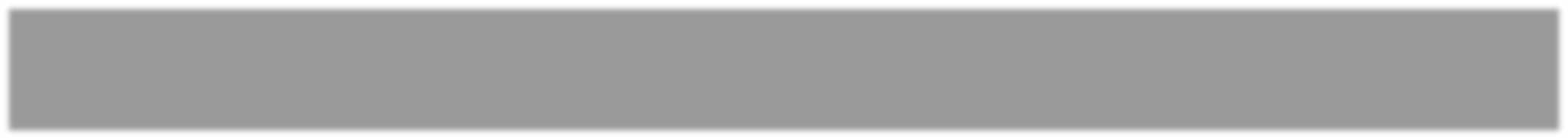 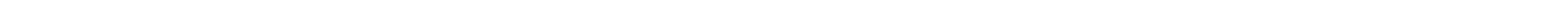 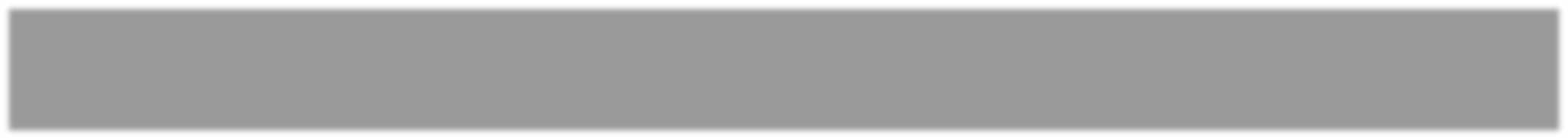 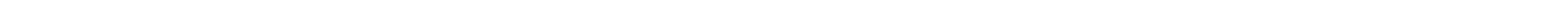 Career Cluster: Transportation, Distribution, and Logistics Career Cluster: Transportation, Distribution, and Logistics Career Cluster: Transportation, Distribution, and Logistics Career Cluster: Transportation, Distribution, and Logistics Career Cluster: Transportation, Distribution, and Logistics CTE Program: Automotive Maintenance & Light Repair #9504100 (Secondary) CTE Program: Automotive Maintenance & Light Repair #9504100 (Secondary) CTE Program: Automotive Maintenance & Light Repair #9504100 (Secondary) CTE Program: Automotive Maintenance & Light Repair #9504100 (Secondary) CTE Program: Automotive Maintenance & Light Repair #9504100 (Secondary) Career Cluster Pathway: Facility & Mobile Equip MaintenanceCareer Cluster Pathway: Facility & Mobile Equip MaintenanceCareer Cluster Pathway: Facility & Mobile Equip MaintenanceCareer Cluster Pathway: Facility & Mobile Equip MaintenanceCareer Cluster Pathway: Facility & Mobile Equip MaintenanceIndustry Certification(s): See BelowIndustry Certification(s): See BelowIndustry Certification(s): See BelowIndustry Certification(s): See BelowIndustry Certification(s): See Below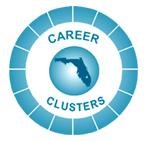 16 CORE CURRICULUM CREDITS 16 CORE CURRICULUM CREDITS 16 CORE CURRICULUM CREDITS 16 CORE CURRICULUM CREDITS 16 CORE CURRICULUM CREDITS 16 CORE CURRICULUM CREDITS 8 ADDITIONAL CREDITS 8 ADDITIONAL CREDITS ENGLISH 4 credits MATH 4 credits SCIENCE 3 credits, 2 with lab SCIENCE 3 credits, 2 with lab SOCIAL STUDIES 3 credits OTHER REQUIRED COURSES FINE ARTS (1 credit)  PHYSICAL EDUCATION  (1 credit) CAREER AND TECHNICAL EDUCATION COURSES RECOMMENDED ELECTIVES (ALIGNED WITH COMMUNITY COLLEGE & STATE UNIVERSITY SYSTEM PROGRAMS) Students are encouraged to use mycareershines.org to explore careers and postsecondary options. Students are also encouraged to participate in dual enrollment courses which may be used to satisfy high school graduation or Bright Futures Gold Seal Vocational Scholars course requirements. One course within the 24 credit program must be an online course.  Cumulative GPA of 2.0 on a 4.0 scale for 24 credit program Students are encouraged to use mycareershines.org to explore careers and postsecondary options. Students are also encouraged to participate in dual enrollment courses which may be used to satisfy high school graduation or Bright Futures Gold Seal Vocational Scholars course requirements. One course within the 24 credit program must be an online course.  Cumulative GPA of 2.0 on a 4.0 scale for 24 credit program Students are encouraged to use mycareershines.org to explore careers and postsecondary options. Students are also encouraged to participate in dual enrollment courses which may be used to satisfy high school graduation or Bright Futures Gold Seal Vocational Scholars course requirements. One course within the 24 credit program must be an online course.  Cumulative GPA of 2.0 on a 4.0 scale for 24 credit program Students are encouraged to use mycareershines.org to explore careers and postsecondary options. Students are also encouraged to participate in dual enrollment courses which may be used to satisfy high school graduation or Bright Futures Gold Seal Vocational Scholars course requirements. One course within the 24 credit program must be an online course.  Cumulative GPA of 2.0 on a 4.0 scale for 24 credit program Students are encouraged to use mycareershines.org to explore careers and postsecondary options. Students are also encouraged to participate in dual enrollment courses which may be used to satisfy high school graduation or Bright Futures Gold Seal Vocational Scholars course requirements. One course within the 24 credit program must be an online course.  Cumulative GPA of 2.0 on a 4.0 scale for 24 credit program Students are encouraged to use mycareershines.org to explore careers and postsecondary options. Students are also encouraged to participate in dual enrollment courses which may be used to satisfy high school graduation or Bright Futures Gold Seal Vocational Scholars course requirements. One course within the 24 credit program must be an online course.  Cumulative GPA of 2.0 on a 4.0 scale for 24 credit program Students are encouraged to use mycareershines.org to explore careers and postsecondary options. Students are also encouraged to participate in dual enrollment courses which may be used to satisfy high school graduation or Bright Futures Gold Seal Vocational Scholars course requirements. One course within the 24 credit program must be an online course.  Cumulative GPA of 2.0 on a 4.0 scale for 24 credit program Students are encouraged to use mycareershines.org to explore careers and postsecondary options. Students are also encouraged to participate in dual enrollment courses which may be used to satisfy high school graduation or Bright Futures Gold Seal Vocational Scholars course requirements. One course within the 24 credit program must be an online course.  Cumulative GPA of 2.0 on a 4.0 scale for 24 credit program Students are encouraged to use mycareershines.org to explore careers and postsecondary options. Students are also encouraged to participate in dual enrollment courses which may be used to satisfy high school graduation or Bright Futures Gold Seal Vocational Scholars course requirements. One course within the 24 credit program must be an online course.  Cumulative GPA of 2.0 on a 4.0 scale for 24 credit program 9th English I Algebra 1, Algebra 1A, or Geometry Biology I Biology I None Personal Fitness Performing Arts10th English II Algebra 1, Algebra 2 or Geometry Physical Science or Chemistry I Physical Science or Chemistry I World History PE/ Band / JROTC Automotive Maintenance & Light Repair 1 Spanish 1 11th English III Algebra 2, Geometry, or Math for College AlgebraScience Elective Science Elective American History PE / Band / JROTC Automotive Maintenance & Light Repair 2/3 Spanish 2 12th English IV Algebra 2, Math for College Algebra, or Pre-Calculus Science Elective Science Elective American Government/ Economics Fine Arts or Practical Arts Automotive Maintenance & Light Repair 4/5 Based on the Career Cluster of interest and identified career and technical education program, the following postsecondary options are available. Based on the Career Cluster of interest and identified career and technical education program, the following postsecondary options are available. Based on the Career Cluster of interest and identified career and technical education program, the following postsecondary options are available. Based on the Career Cluster of interest and identified career and technical education program, the following postsecondary options are available. Based on the Career Cluster of interest and identified career and technical education program, the following postsecondary options are available. Based on the Career Cluster of interest and identified career and technical education program, the following postsecondary options are available. Based on the Career Cluster of interest and identified career and technical education program, the following postsecondary options are available. Based on the Career Cluster of interest and identified career and technical education program, the following postsecondary options are available. Based on the Career Cluster of interest and identified career and technical education program, the following postsecondary options are available. TECHNICAL CENTER PROGRAM(S) TECHNICAL CENTER PROGRAM(S) STATE COLLEGE PROGRAM(S) STATE COLLEGE PROGRAM(S) STATE COLLEGE PROGRAM(S) STATE COLLEGE PROGRAM(S) STATE COLLEGE PROGRAM(S) UNIVERSITY PROGRAM(S) UNIVERSITY PROGRAM(S) Indian River State College Automotive Service Technology 1 (PSAV) Automotive Service Technology 2 (PSAV) Automotive Service Technician (TC) General Automotive Technician (TC) Automotive Service Management Technology (AAS)  Indian River State College Automotive Service Technology 1 (PSAV) Automotive Service Technology 2 (PSAV) Automotive Service Technician (TC) General Automotive Technician (TC) Automotive Service Management Technology (AAS)  Indian River State College Automotive Service Technology 1 (PSAV) Automotive Service Technology 2 (PSAV) Automotive Service Technician (TC) General Automotive Technician (TC) Automotive Service Management Technology (AAS)  Indian River State College Automotive Service Technology 1 (PSAV) Automotive Service Technology 2 (PSAV) Automotive Service Technician (TC) General Automotive Technician (TC) Automotive Service Management Technology (AAS)  Indian River State College Automotive Service Technology 1 (PSAV) Automotive Service Technology 2 (PSAV) Automotive Service Technician (TC) General Automotive Technician (TC) Automotive Service Management Technology (AAS)  University of South Florida- B.S. in Mechanical Engineering  University of South Florida- B.S. in Mechanical Engineering  Sample Career Specialties (The Targeted Occupations List may be used to identify appropriate careers.) Sample Career Specialties (The Targeted Occupations List may be used to identify appropriate careers.) Sample Career Specialties (The Targeted Occupations List may be used to identify appropriate careers.) Automotive Service Technicians and Mechanics General Automotive Repair Automotive Parts and Accessories Store Associate Tire Dealer Local Government position Automotive Service Technicians and Mechanics General Automotive Repair Automotive Parts and Accessories Store Associate Tire Dealer Local Government position Dealership General Operations Manager Automotive Service Technicians and Mechanics General Automotive Repair Automotive Parts and Accessories Store Associate Tire Dealer Local Government position Secondary to Technical Center (PSAV) (Minimum # of clock hours awarded)  Secondary to College Credit Certificate or Degree (Minimum # of clock or credit hours awarded) PSAV/PSV to AAS or AS/BS/BAS (Statewide and other local agreements may be included here)   Indian River State College  This agreement awards one hundred and fifty (150) “Career Pathways” clock hours upon completion of secondary Automotive Maintenance & Light Repair 1,2 & 3 courses as follows: Automotive Service Technology 1 (PSAV) AER 0006 Automotive Services Assistor 1 150 hoursAER 0007 Automotive Services Assistor 2 150 hoursThis agreement also awards up to three (3) “Career Pathways” credits upon completion of secondary Automotive Maintenance & Light Repair 1,2, 3 & 4 courses as follows:  Automotive Service Management Technology (AAS) Automotive Service Technician (TC) General Automotive Technician (TC) AER 1081C     Introduction to Automotive Technology             4 creditsAER 1694C     Introduction to Automotive Electrical Systems  4 credits CERTIFICATIONSCERTIFICATIONSNIASE005 ASE Automatic Transmission/TransaxleNIASE007 ASE BrakesNIASE008 ASE Electrical/Electronic SystemsNIASE009 ASE Engine PerformanceNIASE010 ASE Engine RepairNIASE011 ASE Heating and Air ConditioningNIASE012 ASE Manual Drive Train and AxlesNIASE076 ASE Auto Maint & Light Repair (articulates 3 credit hours toward the AAS degree in Automotive Service Mgmt Technology)NIASE005 ASE Automatic Transmission/TransaxleNIASE007 ASE BrakesNIASE008 ASE Electrical/Electronic SystemsNIASE009 ASE Engine PerformanceNIASE010 ASE Engine RepairNIASE011 ASE Heating and Air ConditioningNIASE012 ASE Manual Drive Train and AxlesNIASE076 ASE Auto Maint & Light Repair (articulates 3 credit hours toward the AAS degree in Automotive Service Mgmt Technology)NIASE005 ASE Automatic Transmission/TransaxleNIASE007 ASE BrakesNIASE008 ASE Electrical/Electronic SystemsNIASE009 ASE Engine PerformanceNIASE010 ASE Engine RepairNIASE011 ASE Heating and Air ConditioningNIASE012 ASE Manual Drive Train and AxlesNIASE076 ASE Auto Maint & Light Repair (articulates 3 credit hours toward the AAS degree in Automotive Service Mgmt Technology)Career and Technical Student Association Career and Technical Student Association Career and Technical Student Association Career and Technical Student Association Career and Technical Student Association SkillsUSA SkillsUSA SkillsUSA SkillsUSA SkillsUSA Internship/Work Experience Recommendations Internship/Work Experience Recommendations Internship/Work Experience Recommendations Internship/Work Experience Recommendations Internship/Work Experience Recommendations Local automobile dealerships Local automobile dealerships Local automobile dealerships Local automobile dealerships Local automobile dealerships Gilbert   Family of Companies: Ford & Chevrolet Dealerships   Family of Companies: Ford & Chevrolet Dealerships   Family of Companies: Ford & Chevrolet Dealerships   Family of Companies: Ford & Chevrolet Dealerships 